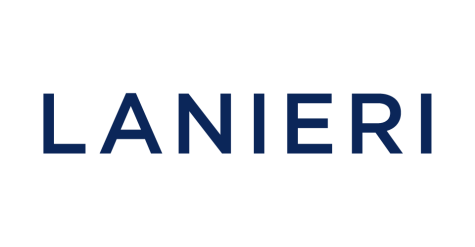 Per Lanieri la collaborazione con Brera Design District è un passo naturale in quanto entrambi portatori di valori come il Made in Italy e l’eccellenza in una zona storica di Milano e conosciuta ai più come la culla di molte attività legate al mondo della moda e del design.Lanieri nasce dall’idea di vendere capi su misura da uomo, rigorosamente Made In Italy, online; coniugando così una delle più apprezzate eccellenze italiane con un’innovativa modalità di vendita. Con l’apertura dell’atelier in Via Palermo 8 si è voluto far diventare un brand 2.0 qualcosa di reale, di vivo, dove i più scettici e refrattari all’acquisto online tocchino con mano l’expertise 100% italiana nella creazione di capi su misura.Lanieri per sua natura fornisce un’esperienza diversa nel campo del su misura, un’esperienza 2.0 ma sempre e totalmente Made in Italy. I tessuti, i fasonisti, tutto il ciclo produttivo è rigorosamente italiano. Capi pensati, creati e prodotti tutti in Italia con costi altamente competitivi.